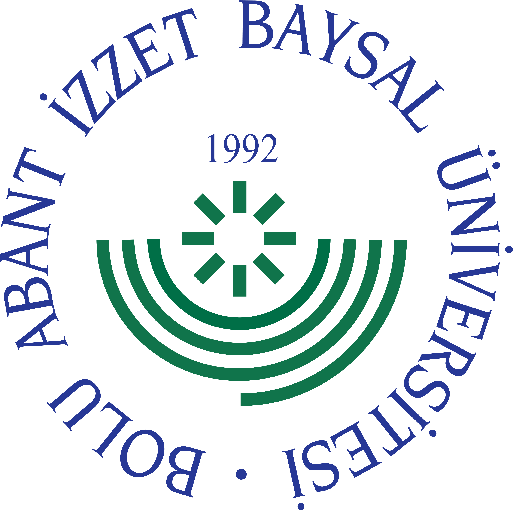 
     GÖREV YETKİ VE SORUMLULUK
FORMU     Bu formda açıklanan görev tanımını okudum. Görevimi burada belirtilen şekilde yerine getirmeyi kabul ediyorum.           ONAYLAYANDoküman NoGT - 098İlk Yayın TarihiBaskı NoRevizyon No/TarihBirimiSağlık Kültür ve Spor Daire BaşkanlığıGörev UnvanıKültür Hizmetleri Şube MüdürüBağlı Olduğu YöneticiDaire BaşkanıYerine Vekalet Edecek KişiGörevlendirilen PersonelGörev, Yetki ve SorumluluklarÜniversitemizin kültürel iş ve işlemlerini yürütmek.Daire Başkanlığına vekâlet etmek, Şube Müdürlüğü içinde yapılan işlerin koordinasyonunu sağlamak ve personeli denetlemek. Öğrenci kulüplerine ilişkin her türlü iş ve işlemin yapılmasını sağlamak ve yürütmek.Üniversitemiz Konferans Salonlarının koordinasyonunu sağlamak. Üniversitede kültürel faaliyetlerin gerçekleştirildiği salonların her türlü teknik hizmetlerinin yerine getirilmesini sağlamak.Salonlarda bulunan her türlü ses, ışık, havalandırma ve ısıtma sistemlerinin kullanma talimatlarına göre kullanılmasını ve her an hizmete hazır bulunmasını sağlamak.Yazılan evrakların kontrol ve paraf işlemleri.Birime havale edilen iş ve evrakların astlara havalesini yapmak ve gereğini sağlamak; cevap yazılarının hazırlanmasını, günlük işlerin imza takibinin yapılmasını ve sonuçlandırılmasını sağlamak. Kendisine verilen görevleri zamanında, eksiksiz, işgücü, zaman ve malzeme tasarrufu sağlayacak şekilde yerine getirmek. Kültürel faaliyetlerde şehir içi ve şehir dışı ulaşımı için araçların görevlendirmesi için İdari ve Mali İşler Daire Başkanlığıyla yazışmaları ve takibini yapmak. Kültürel faaliyetler için avans işlemlerinin yapılmasını sağlamak Görevleriyle ilgili evrak, taşınır ve taşınmaz malları korumak, saklamak. Üniversiteye Konferans vermek üzere gelen kişilerin yolluk ve ödeme evraklarının hazırlanmasını sağlamak.Kültürel faaliyetlerle ilgili günlük yazışmaların yapılmasını, takip edilmesini, dosyalanmasını sağlamak.Üniversitenin açılış, mezuniyet törenleri ve bahar şenlikleri vb. organizasyonlarının yapılmasını sağlamak.Kültürel faaliyetlere ilişkin duyuru yazılarının yazılmasını sağlamak. Üniversite birimlerinden gelen kültür ve sanat faaliyetleri ile ilgili talepleri değerlendirmek. Birim ile ilgili her türlü evrakın dosyalanmasını ve arşive kaldırılmasını sağlamak. Birim içinde etkin bir kayıt ve dosyalama sistemi kurulmasını, yürütülmesini ve geliştirilmesini sağlamak.Birim Taşınır Kontrol Yetkilisine, gelen malzemelerin taşınır işlemlerini yaptırmak.İş hacmi yoğun olan birimlere, amirin saptayacağı esaslara göre yardımcı olmak.Görevi ile ilgili süreçleri Üniversitemiz Kalite Politikası ve Kalite Yönetim Sistemi çerçevesinde, kalite hedefleri ve prosedürlerine uygun olarak yürütmek.Bağlı bulunduğu yönetici veya üst yöneticilerin, görev alanı ile ilgili vereceği diğer işleri iş sağlığı ve güvenliği kurallarına uygun olarak yapmak,Kültür Hizmetleri Şube Müdürü, yukarıda yazılı olan bütün bu görevleri kanunlara ve yönetmeliklere uygun olarak yerine getirirken Daire Başkanına karşı sorumludur.UnvanıTarihAdı SoyadıİmzaUnvanıTarihAdı Soyadıİmza